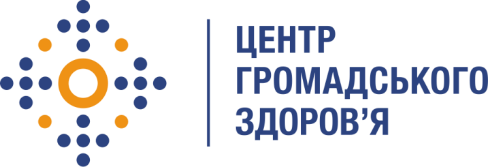 Державна установа 
«Центр громадського здоров’я Міністерства охорони здоров’я України» оголошує конкурс для відбору консультанта проведення тренінгу на тему «Тестування на ВІЛ – інфекцію для соціальних працівників неурядових організацій, що працюють в програмах профілактики ВІЛ» в рамках програми Глобального фонду прискорення прогресу у зменшенні тягаря туберкульозу та ВІЛ-інфекції в Україні.Назва позиції: Консультант з проведення тренінгу на тему «Тестування на ВІЛ – інфекцію для соціальних працівників неурядових організацій, що працюють в програмах профілактики ВІЛ».Інформація щодо установи:Головним завданнями Державної установи «Центр громадського здоров’я Міністерства охорони здоров’я України» (далі – Центр) є діяльність у сфері громадського здоров’я. Центр виконує лікувально-профілактичні, науково-практичні та організаційно-методичні функції у сфері охорони здоров’я з метою забезпечення якості лікування хворих на соціально небезпечні захворювання, зокрема ВІЛ/СНІД, туберкульоз, наркозалежність, вірусні гепатити тощо, попередження захворювань в контексті розбудови системи громадського здоров’я. Центр приймає участь в розробці регуляторної політики і взаємодіє з іншими міністерствами, науково-дослідними установами, міжнародними установами та громадськими організаціями, що працюють в сфері громадського здоров’я та протидії соціально небезпечним захворюванням.Завдання:Підготовка програми Тренінгу відповідно до переліку компетентостей, що відповідає темі тренінгу;Підготовка проєктів презентацій для Тренінгу;Підготовка супровідних матеріалів для Тренінгу.Підготовка тестів для учасників Тренінгу.Підготовка необхідних виробів медичного призначення для практичної частини Тренінгу.Проведення Тренінгу теоретичної  та практичної частини.Зміст Тренінгу має відповідати наступному переліку компетентностей. Тестування на ВІЛ – інфекцію (теоретична частина):Основні цілі послуг з тестування на ВІЛ-інфекцію (далі-ПТВ);Види тестування на ВІЛ (самотестування, самотестування з супроводом, тестування за ініціативи медичного працівника, індексне тестування);Порядок проведення тестування на ВІЛ-інфекцію;Переваги використання швидких тестів на ВІЛ-інфекцію (далі – ШТ).Підготовка фахівців до надання послуг з консультування та самотестування з супроводом на ВІЛ-інфекцію (теоретична частина):Мотиваційне консультування;Дотестове інформування та післятестове консультування;Принцип 5 С.Алгоритм проведення самотестування на ВІЛ з супроводом для ключових груп населення (практична частина):Основні принципи застосування ШТ;Етапи діагностики ВІЛ-інфекції;Загальні вимоги до ШТ;Методика проведення тестування  ШТ;Інтерпретація результатів тестування ШТ.Вимоги до професійної компетентності:Вища освіта в галузі знань «Охорони здоров’я», «Лікувальна справа», «Соціальна робота», «Громадське здоров’я»Досвід розробки навчальних, методичних матеріалів та проведення тренінгів за темою курсуГлибоке розуміння усіх аспектів організації послуг з тестування на ВІЛ-інфекціюРезюме мають бути надіслані електронною поштою на електронну адресу: vacancies@phc.org.ua. В темі листа, будь ласка, зазначте: «377-2023 Консультант для проведення тренінгу з тестування на ВІЛ – інфекцію для соціальних працівників неурядових організацій, що працюють в програмах профілактики ВІЛ»Термін подання документів – до 29 вересня 2023 року, реєстрація документів завершується о 18:00.За результатами відбору резюме успішні кандидати будуть запрошені до участі у співбесіді. У зв’язку з великою кількістю заявок, ми будемо контактувати лише з кандидатами, запрошеними на співбесіду. Умови завдання та контракту можуть бути докладніше обговорені під час співбесіди.Державна установа «Центр громадського здоров’я Міністерства охорони здоров’я України»  залишає за собою право повторно розмістити оголошення про вакансію, скасувати конкурс на заміщення вакансії, запропонувати посаду зі зміненими обов’язками чи з іншою тривалістю контракту.